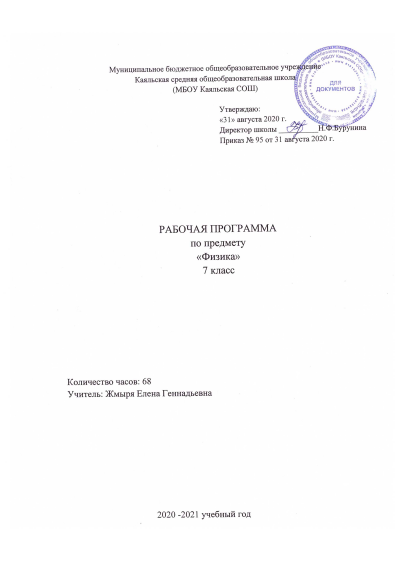 Пояснительная запискаРабочая  программа по физике разработана на основании учебно-методического комплекта «Сферы»: Физика 7 класс, авторы В. В. Белага, И. А. Ломаченков, Ю. А. Панебратцев ориентирована на учащихся 7 классов и реализуется на основе следующих документов:.Федеральный закон от 29.12.2012 N 273 -ФЗ " Об образовании в Российской Федерации"Устав Муниципального бюджетного общеобразовательного учреждения Каяльской средней общеобразовательной школыОбразовательная программа основного общего образования Муниципального бюджетного общеобразовательного учреждения Каяльской средней общеобразовательной школы.Положение о рабочей программе учителя.Учебный план МБОУ Каяльской СОШ на 2020-2021учебный годКалендарный график МБОУ Каяльской СОШ на 2020-2021 учебный год.Данная  программа конкретизирует содержание предметных тем обязательного минимума содержания общего образования, показывает последовательность изучения разделов физики, адаптировано к учебнику «Физика 7 кл» авторов В.В.Белага, И.А.Ломаченкова, Ю.А.Панебратцева и определяет минимальный набор опытов, демонстрируемых учителем в классе, лабораторных и практических работ, выполняемых учащимися.Планируемые  результатыЛичностными результатами обучения физике в 7 –м классе являются:Сформированность познавательных интересов на основе развития интеллектуальных и творческих способностей обучающихся;Убежденность в возможности познания природы, в необходимости разумного использования достижений науки и технологий для дальнейшего развития человеческого общества, уважение к творцам науки и техники, отношение к физике как элементу общечеловеческой культуры;Самостоятельность в приобретении новых знаний и практических умений;Готовность к выбору жизненного пути в соответствии с собственными интересами и возможностями;Мотивация образовательной деятельности школьников на основе личностно ориентированного подхода;Формирование ценностных отношений друг к другу, учителю, авторам открытий и изобретений, результатам обучения.Метапредметными результатами обучения физике в 7 –м классе являются формирование следующих универсальных учебных действий (УУД).Регулятивные УУД:Определять и формулировать цель деятельности на уроке.Проговаривать последовательность действий на уроке.Учиться высказывать своё предположение (версию) на основе работы с иллюстрацией учебника.Учиться работать по предложенному учителем плану.Средством формирования этих действий служит технология проблемного диалога на этапе изучения нового материала.Учиться отличать верно выполненное задание от неверного.Учиться совместно с учителем и другими учениками давать эмоциональную оценку деятельности класса  на уроке.Средством формирования этих действий служит технология оценивания образовательных достижений(учебных успехов)Познавательные УУД:Ориентироваться в своей системе знаний: отличать новое от уже известного с помощью учителя.Делать предварительный отбор источников информации: ориентироваться  в учебнике (на развороте, в оглавлении, в словаре).Добывать новые знания: находить ответы на вопросы, используя учебник, свой жизненный опыт и информацию, полученную на уроке.Перерабатывать полученную информацию: делать выводы в результате  совместной  работы всего класса.Перерабатывать полученную информацию: сравнивать и классифицировать.Преобразовывать информацию из одной формы в другую: составлять физические  рассказы и задачи на основе простейших физических моделей (предметных, рисунков, схематических рисунков, схем); находить и формулировать решение задачи с помощью простейших  моделей (предметных, рисунков, схематических рисунков, схем).Средством формирования этих действий служит учебный материал и задания учебника, ориентированные на линии развития средствами предмета.Коммуникативные УУД:Донести свою позицию до других: оформлять свою мысль в устной и письменной речи (на уровне одного предложения или небольшого текста).Слушать и понимать речь других.Читать и пересказывать текст.Средством формирования этих действий служит технология проблемного диалога (побуждающий и подводящий диалог).Совместно договариваться о правилах общения и поведения в школе и следовать им.Учиться выполнять различные роли в группе (лидера, исполнителя, критика).Средством формирования этих действий служит организация работы в парах и малых группах (в методических рекомендациях даны такие варианты проведения уроков).Предметными результатами изучения курса «Физика» в 7-м классе являются формирование следующих умений.1-й уровень (необходимый)Учащиеся научатся:Понимать смысл понятий: физическое явление, физический закон, физические величины, взаимодействие;Понимать смысл физических величин:  путь, скорость, масса, плотность, сила, давление, работа, мощность, кинетическая энергия, потенциальная энергия, коэффициент полезного действия;Понимать смысл физических законов: Паскаля, Архимеда.2-й уровень (программный)Учащиеся получат возможность научиться:описывать и объяснять физические явления: равномерное прямолинейное движение, передачу давления жидкостями и газами, плавание тел, диффузию;использовать физические приборы и измерительные инструменты для измерения физических величин: расстояния, промежутка времени, массы, объёма, силы, давления;представлять результаты измерений с помощью таблиц, графиков и выявлять на этой основе эмпирические зависимости: пути от времени, силы трения от силы нормального давления, силы упругости от удлинения пружины;выражать результаты измерений и расчетов в единицах Международной системы;приводить примеры практического использования физических знаний о механических явлениях;решать задачи на применение изученных физических законов;осуществлять самостоятельный поиск информации естественнонаучного содержания с использованием различных источников (учебных текстов, справочных и научно-популярных изданий, компьютерных баз данных, ресурсов Интернета), ее обработку и представление в разных формах (словесно, с помощью графиков, математических символов, рисунков и структурных схем);использовать приобретенные знания и умения в практической деятельности и повседневной жизни для рационального использования простых механизмов, обеспечения безопасности в процессе использования транспортных средств.Система оцениванияОценка устных ответов учащихсяОценка 5 ставится в том случае, если учащийся показывает верное понимание физической сущности рассматриваемых явлений и закономерностей, законов и теорий, дает точное определение и истолкование основных понятий и законов, теорий, а также правильное определение физических величин, их единиц и способов измерения; правильно выполняет чертежи, схемы и графики; строит ответ по собственному плану, сопровождает рассказ новыми примерами, умеет применять знания в новой ситуации при выполнении практических заданий; может устанавливать связь между изучаемым и ранее изученным материалом по курсу физики, а также с материалом, усвоенным при изучении других предметов.Оценка 4 ставится в том случае, если ответ ученика удовлетворяет основным требованиям к ответу на оценку 5, но без использования собственного плана, новых примеров, без применения знаний в новой ситуации, без использования связей с ранее изученным материалом, усвоенным при изучении других предметов; если учащийся допустил одну ошибку или не более двух недочетов и может исправить их самостоятельно или с небольшой помощью учителя.Оценка 3 ставится в том случае, если учащийся правильно понимает физическую сущность рассматриваемых явлений и закономерностей, но в ответе имеются отдельные пробелы в усвоении вопросов курса физики, не препятствующие дальнейшему усвоению программного материала; умеет применять полученные знания при решении простых задач с использованием готовых формул, но затрудняется при решении задач, требующих преобразования некоторых формул; допустил не более одной грубой и одной негрубой ошибки, не более двух-трех негрубых недочетов.Оценка 2 ставится в том случае, если учащийся не овладел основными знаниями в соответствии с требованиями и допустил больше ошибок и недочетов, чем необходимо для оценки 3.Оценка письменных контрольных работОценка 5 ставится за работу, выполненную полностью без ошибок и недочетов.Оценка 4 ставится за работу, выполненную полностью, но при наличии не более одной ошибки и одного недочета, не более трех недочетов.Оценка 3 ставится за работу, выполненную на 2/3 всей работы правильно или при допущении не более одной грубой ошибки, не более трех негрубых ошибок, одной негрубой ошибки и трех недочетов, при наличии четырех-пяти недочетов.Оценка 2 ставится за работу, в которой число ошибок и недочетов превысило норму для оценки 3 или правильно выполнено менее 2/3 работы.Оценка лабораторных работОценка 5 ставится в том случае, если учащийся выполнил работу в полном объеме с соблюдением необходимой последовательности проведения опытов и измерений; самостоятельно и рационально монтирует необходимое оборудование; все опыты проводит в условиях и режимах, обеспечивающих получение правильных результатов и выводов; соблюдает требования правил безопасного труда; в отчете правильно и аккуратно выполняет все записи, таблицы, рисунки, чертежи, графики, вычисления, правильно выполняет анализ погрешностей.Оценка 4 ставится в том случае, если учащийся выполнил работу в соответствии с требованиями к оценке 5, но допустил два-три недочета, не более одной негрубой ошибки и одного недочета.Оценка 3 ставится в том случае, если учащийся выполнил работу не полностью, но объем выполненной части таков, что позволяет получить правильные результаты и выводы, если в ходе проведения опыта и измерений были допущены ошибки.Оценка 2 ставится в том случае, если учащийся выполнил работу не полностью и объем выполненной работы не позволяет сделать правильные выводы, вычисления; наблюдения проводились неправильно.Перечень ошибокГрубые ошибкиНезнание определений основных понятий, законов, правил, положений теории, формул, общепринятых символов, обозначения физических величин, единицу измерения.Неумение выделять в ответе главное.Неумение применять знания для решения задач и объяснения физических явлений; неправильно сформулированные вопросы, задания или неверные объяснения хода их решения, незнание приемов решения задач, аналогичных ранее решенным в классе; ошибки, показывающие неправильное понимание условия задачи или неправильное истолкование решения.Неумение читать и строить графики и принципиальные схемы.Неумение подготовить к работе установку или лабораторное оборудование, провести опыт, необходимые расчеты или использовать полученные данные для выводов.Небрежное отношение  к лабораторному оборудованию и измерительным приборам.Неумение определить показания измерительного прибора.Нарушение требований правил безопасного труда при выполнении эксперимента.Не грубые ошибкиНеточности формулировок, определений, законов, теорий, вызванных неполнотой ответа основных признаков определяемого понятия. Ошибки, вызванные несоблюдением условий проведения опыта или измерений.Ошибки в условных обозначениях на принципиальных схемах, неточности чертежей, графиков, схем.Пропуск или неточное написание наименований единиц физических величин.Нерациональный выбор хода решения.Место предмета в базисном учебном плане.Данная программа использовалась для составления календарно-тематического планирования курса физики в 7 классе. Программа рассчитана на 68 часов в год, 2 часа в неделю. На 2020-2021 учебный год в соответствии с календарным учебным графиком отводится 67 часов (1 час – праздничный день:  23 февраля.).2. Содержание курсаI. Физика и мир, в котором мы живем (7 ч)Что изучает физика. Некоторые физические термины. Наблюдение и опыт. Физические приборы. Физические величины и их измерение. Международная система единиц. Измерения и точность измерений. Погрешности измерений. Мир четырех измерений. Пространство и время.Демонстрации: примеры механических, тепловых, электрических, магнитных и световых явлений, портреты ученых, физические приборы, схемы, рисунки, таблицы, слайды, модели, видеофильмы (в том числе цифровые образовательные ресурсы), иллюстрирующие связь физики и окружающего мира.Лабораторные работы и опыты:1. Определение цены деления шкалы измерительного прибора.2. Определение объема твердого тела.3. Работа со штангенциркулем.4. Сравнение точности измерения различными видами линеек.5. Определение диаметра нити.6. Измерение длины стола.II. Строение вещества (7 ч)Строение вещества. Молекулы и атомы. Броуновское движение. Диффузия. Взаимодействие частиц вещества. Смачивание и капиллярность. Модели строения газов, жидкостей и твердых тел и объяснение свойств вещества на основе этих моделей. Демонстрации: сжимаемость газов, диффузия в газах и жидкостях, модель хаотического движения молекул, модель броуновского движения, сохранение объема жидкости при изменении формы сосуда, сцепление свинцовых цилиндров, схемы, рисунки, таблицы, слайды, модели, видеофильмы (в том числе цифровые образовательные ресурсы), иллюстрирующие строение вещества.Лабораторные работы и опыты:7. Измерение размеров малых тел.8. Изучение процесса испарения воды.III. Движение, взаимодействие, масса (10 ч)Механическое движение. Относительность движения. Тело отсчета. Траектория. Путь. Прямолинейное равномерное движение. Скорость равномерного прямолинейного движения. Методы измерения расстояния, времени и скорости.Неравномерное движение. Средняя скорость. Ускорение. Равноускоренное движение. Свободное падение тел. Графики зависимости пути и скорости от времени.Явление инерции. Взаимодействие тел. Масса тела. Плотность вещества. Методы измерения массы и плотности.Демонстрации: равномерное прямолинейное движение, относительность движения, равноускоренное движение, свободное падение тел в трубке Ньютона, явление инерции, взаимодействие тел, рисунки, таблицы, слайды, модели, видеофильмы (в том числе цифровые образовательные ресурсы), иллюстрирующие изучаемые понятия.Лабораторные работы и опыты:9. Изучение физических величин, характеризующих механическое движение. Измерение скорости движения человека.10. Измерение массы тела на уравновешенных рычажных весах.11. Измерение малых масс методом взвешивания.12. Измерение плотности жидкости с помощью ареометра.13. Определение плотности твердого тела с помощью весов и измерительного цилиндра.IV. Силы вокруг нас (10 ч)Сила. Сила тяжести. Правило сложения сил. Равнодействующая сила. Сила упругости. Закон Гука. Методы измерения силы. Динамометр. Вес тела. Невесомость. Сила трения. Трение в природе и технике.Демонстрации: зависимость силы упругости от деформации пружины, сложение сил, сила трения, невесомость, рисунки, таблицы, слайды, модели, видеофильмы (в том числе цифровые образовательные ресурсы), иллюстрирующие изучаемые понятия.Лабораторные работы и опыты:14. Сложение сил, направленных вдоль одной прямой.15. Градуировка динамометра. Исследование зависимости силы упругости от удлинения пружины. Определение коэффициента упругости пружины.16. Исследование силы трения скольжения.17. Изучение сил упругости. Нахождение равнодействующей нескольких сил, направленных вдоль одной прямой.V. Давление твердых тел, жидкостей и газов (9 ч)Давление твердых тел. Способы увеличения и уменьшения давления. Давление в жидкости и газе. Закон Паскаля. Расчет давления жидкости на дно и стенки сосуда. Сообщающиеся сосуды. Использование давления в технических устройствах. Гидравлические машины.Демонстрации: зависимость давления твердого тела на опору от действующей силы и площади опоры, закон Паскаля, гидравлический пресс, рисунки, таблицы, слайды, модели, видеофильмы (в том числе цифровые образовательные ресурсы), иллюстрирующие изучаемые понятия.Лабораторные работы и опыты:18. Определение давления эталона килограмма.19. Определение зависимости между глубиной погружения тяжелых свинцовых кирпичей в песок и давлением.20. Исследование процесса вытекания воды из отверстия в сосуде.VI. Атмосфера и атмосферное давление (4 ч)Вес воздуха. Атмосферное давление. Методы измерения давления. Опыт Торричелли. Приборы для измерения давления.Демонстрации: обнаружение атмосферного давления, измерение атмосферного давления барометром-анероидом, рисунки, таблицы, слайды, модели, видеофильмы (в том числе цифровые образовательные ресурсы), иллюстрирующие изучаемые понятия.Лабораторные работы и опыты:21. Изготовление «баночного барометра».VII. Закон Архимеда. Плавание тел (7 ч)Действие жидкости и газа на погруженное в них тело. Закон Архимеда. Условие плавания тел. Воздухоплавание.Демонстрации: закон Архимеда, рисунки, таблицы, слайды, модели, видеофильмы (в том числе цифровые образовательные ресурсы), иллюстрирующие изучаемые понятия.Лабораторные работы и опыты:22. Измерение выталкивающей силы, действующей на погруженное в жидкость тело.23. Изучение условий плавания тела в жидкости.24. Определение плотности деревянной линейки гидростатическим способом.VIII. Работа, мощность, энергия (6 ч)Работа. Мощность. Энергия. Потенциальная энергия взаимодействующих тел. Кинетическая энергия. Закон сохранения механической энергии. Источники энергии. Невозможность создания вечного двигателя.Демонстрации: изменение энергии тела при совершении работы, превращения механической энергии из одной формы в другую, рисунки, таблицы, слайды, модели, видеофильмы (в том числе цифровые образовательные ресурсы), иллюстрирующие изучаемые понятия.Лабораторные работы и опыты:25. Изучение механической работы и мощности.26. Изучение изменения потенциальной и кинетической энергий тела при движении тела по наклонной плоскости.IX. Простые механизмы. «Золотое правило» механики (5 ч)Простые механизмы. Наклонная плоскость. Рычаг. Момент силы. Условия равновесия рычага. Блок и система блоков. «Золотое правило» механики. Коэффициент полезного действия.Демонстрации: простые механизмы, рисунки, таблицы, слайды, модели, видеофильмы (в том числе цифровые образовательные ресурсы), иллюстрирующие изучаемые понятия.Лабораторные работы и опыты:27. Проверка условия равновесия рычага.28. Определение КПД наклонной плоскости.29. Определение КПД подвижного блока.30. Определение положения центра тяжести плоской фигуры.            Х. Итоговый урок (2ч) Календарно-тематическое планирование№ п/пДата по плануДата по плануДата по плануДата по фактуТема учебного занятияТема учебного занятияТема учебного занятияПланируемые результатыПланируемые результатыПланируемые результатыДомашнее задание№ п/пДата по плануДата по плануДата по плануДата по фактуТема учебного занятияТема учебного занятияТема учебного занятияпредметныеметапредметныеличностныеДомашнее заданиеI. Физика и мир, в котором мы живем (7 ч)I. Физика и мир, в котором мы живем (7 ч)I. Физика и мир, в котором мы живем (7 ч)I. Физика и мир, в котором мы живем (7 ч)I. Физика и мир, в котором мы живем (7 ч)I. Физика и мир, в котором мы живем (7 ч)I. Физика и мир, в котором мы живем (7 ч)I. Физика и мир, в котором мы живем (7 ч)I. Физика и мир, в котором мы живем (7 ч)I. Физика и мир, в котором мы живем (7 ч)I. Физика и мир, в котором мы живем (7 ч)I. Физика и мир, в котором мы живем (7 ч)13.093.093.09Вводный инструктаж по ТБЧто изучает физика. Вводный инструктаж по ТБЧто изучает физика. Вводный инструктаж по ТБЧто изучает физика. овладение научной терминологией, наблюдать и описывать физические явленияформирование учебно-познавательного интереса к новому материалу, способам решения новой задачиосознание важности изучения физики, проведение наблюдения,§ 1 стр 8-928.098.098.09Физические термины.Физические термины.Физические термины.овладение научной терминологией, наблюдать и описывать физические явленияформирование учебно-познавательного интереса к новому материалу, способам решения новой задачиосознание важности изучения физики, проведение наблюдения,§ 2 читать310.0910.0910.09Наблюдения и опыты.Наблюдения и опыты.Наблюдения и опыты.овладение научной терминологией, наблюдать и описывать физические явленияформирование учебно-познавательного интереса к новому материалу, способам решения новой задачиосознание важности изучения физики, проведение наблюдения,§ 3, вопросы стр. 13415.0915.0915.09Физические величины, их измерение.Физические величины, их измерение.Физические величины, их измерение.формирование научного типа мышленияформирование умений работы с физическими величинамиубежденность в возможности познания природы§ 4 стр 14-15517.0917.0917.09Л.Р.№ 1 «Определение цены деления шкалы измерительного прибора»Л.Р.№ 1 «Определение цены деления шкалы измерительного прибора»Л.Р.№ 1 «Определение цены деления шкалы измерительного прибора»овладение практическими умениями определять цену деления прибораоценивать границы погрешностей результатовцелеполагание, планирование пути достижения цели,формирование умений работы с физическими приборами, формулировать выводы по данной л.р.осуществлять взаимный контроль, принимать решения, работать в групперазвитие внимательности аккуратности§ 4 повторить622.0922.0922.09Измерение и точность измерения.Измерение и точность измерения.Измерение и точность измерения.формирование убеждения в высокой ценности науки в развитии культуры людейосновы прогнозирования, аргументирование своей точки зренияоценивать ответы одноклассников, осуществлять расширенный поиск информации.§ 5 стр 16-17724.0924.0924.09Человек и окружающий его мирЧеловек и окружающий его мирЧеловек и окружающий его мирФормирование знаний о значении физики в жизни человекаформирование учебно-познавательного интереса к новому материалуосознание важности изучения физики,§ 6 читатьII Строение вещества (7 ч)II Строение вещества (7 ч)II Строение вещества (7 ч)II Строение вещества (7 ч)II Строение вещества (7 ч)II Строение вещества (7 ч)II Строение вещества (7 ч)II Строение вещества (7 ч)II Строение вещества (7 ч)II Строение вещества (7 ч)II Строение вещества (7 ч)II Строение вещества (7 ч)829.0929.0929.09Строение вещества. Молекулы. Строение вещества. Молекулы. Строение вещества. Молекулы. участвовать в дискуссии, кратко и точно отвечать на вопросы, использовать справочную литературу и другие источники информации.понимание различий между исходными фактами и гипотезами для их объяснения, овладение универсальными учебными действиями на примерах гипотез для объяснения известных фактов устанавливать причинно-следственные связи, строить логическое рассуждение§ 7 стр.22-2391,101,101,10Л.Р. №2 «Измерение размеров малых тел»Л.Р. №2 «Измерение размеров малых тел»Л.Р. №2 «Измерение размеров малых тел»овладение умением пользования методом рядов при измерении размеров малых телсамостоятельность в приобретении новых знаний и практических умений;получение представления о размерах молекулсамостоятельно контролировать свое время, адекватно оценивать правильность своих действий, вносить коррективысоблюдать технику безопасности, ставить проблему, выдвигать гипотезу,  самостоятельно проводить измерения, делать умозаключенияразвитие внимательности собранности и аккуратности§ 8 вопросы стр 25106.106.106.10Диффузия в газах, жидкостях и твердых телах. Броуновское  движениеДиффузия в газах, жидкостях и твердых телах. Броуновское  движениеДиффузия в газах, жидкостях и твердых телах. Броуновское  движениевыдвигать постулаты о причинах движения молекул, описывать поведение молекул в конкретной ситуацииразвитие монологической и диалогической речи, умение выражать свои мысли и способности выслушивать собеседника, понимать его точку зрения, признавать право другого человека на иное мнение;объяснять явления, процессы происходящие в твердых телах, жидкостях и газахубедиться в возможности познания природы§ 9 стр 26-27118.108.108.10Взаимное притяжение и отталкивание молекул.Взаимное притяжение и отталкивание молекул.Взаимное притяжение и отталкивание молекул.овладение знаниями о взаимодействии молекулустановление указанных фактов, объяснение конкретных ситуацийанализировать и перерабатывать полученную информацию в соответствии с поставленными задачаминаблюдать, делать умозаключениясамостоятельность в приобретении новых знаний и практических умений§ 10 читать1213.1013.1013.10Смачивание и капиллярностьСмачивание и капиллярностьСмачивание и капиллярностьовладение знаниями о взаимодействии молекулустановление указанных фактов, объяснение конкретных ситуацийанализировать и перерабатывать полученную информацию в соответствии с поставленными задачаминаблюдать, делать умозаключениясамостоятельность в приобретении новых знаний и практических умений§ 11 стр 30-311315.1015.1015.10Агрегатные состояния веществаАгрегатные состояния веществаАгрегатные состояния веществаФормирование о различных видах агрегатного состояния веществавыделять основное содержание прочитанного текста, находить в нем ответы на поставленные вопросы.объяснять явления, процессы, происходящие в твердых телах, жидкостях и газах§ 12 читать1420.1020.1020.10Обобщающий урок по главе «Строение вещества»Обобщающий урок по главе «Строение вещества»Обобщающий урок по главе «Строение вещества»Формирование знаний по главеУмение грамотно ответить на поставленный вопросРазличать состояния тел и умение описать строение вещества§ 12 повторитьIII. Движение, взаимодействие, масса (10 ч)III. Движение, взаимодействие, масса (10 ч)III. Движение, взаимодействие, масса (10 ч)III. Движение, взаимодействие, масса (10 ч)III. Движение, взаимодействие, масса (10 ч)III. Движение, взаимодействие, масса (10 ч)III. Движение, взаимодействие, масса (10 ч)III. Движение, взаимодействие, масса (10 ч)III. Движение, взаимодействие, масса (10 ч)III. Движение, взаимодействие, масса (10 ч)III. Движение, взаимодействие, масса (10 ч)III. Движение, взаимодействие, масса (10 ч)151522.1022.10Механическое движение.Механическое движение.Механическое движение.формирование представлений о механическом движении тел и его относительностиприобретение опыта анализа и отбора информации с использованием различных источников и новых информационных технологий для решения познавательных задач;овладение средствами описания  движения, провести классификацию движений по траектории и путиформировать умения выполнять рисунки, аккуратно и грамотно делать записи в тетрадях§ 13 стр 36-37161627.1027.10Скорость равномерного прямолинейного движения. Ускорение Скорость равномерного прямолинейного движения. Ускорение Скорость равномерного прямолинейного движения. Ускорение представить результаты измерения в виде таблиц, графиковсамостоятельность в приобретении новых знаний и практических умений;обеспечение безопасности своей жизниадекватно реагировать на нужды других, планировать исследовательские действия, оформлять результаты измерений, расчетов.соблюдение техники безопасности, ставить проблему, выдвигать гипотезу,  самостоятельно проводить измерения, делать умозаключения;развитие внимательности собранности и аккуратности§ 14-15171729,1029,10Расчет пути и времени движения.Расчет пути и времени движения.Расчет пути и времени движения.на основе анализа задач выделять физические величины, формулы, необходимые для решения и проводить расчеты применять теоретические знания по физике на практике, решать физические задачи на применение полученных знаний;формирование эффективных групповых обсуждений, развитие внимательности, собранности и аккуратности,развитие меж предметных связей,формирование умения определения одной характеристики движения через другиеЗадача в тетради181810.1110.11Инерция. Решение задач.Инерция. Решение задач.Инерция. Решение задач.умения применять теоретические знания по физике на практике, решать физические задачи на применение полученных знаний;формирование ценностных отношений друг к другу, учителю, авторам открытий, результатам обучения.развитие умения выражать свои мысли и способности выслушивать собеседника, понимать его точку зренияформировать умение наблюдать и характеризовать физические явления, логически мыслить§ 16 читать191912.1112.11Взаимодействие тел. Масса тела. Единица массы.Взаимодействие тел. Масса тела. Единица массы.Взаимодействие тел. Масса тела. Единица массы.формирование умения выделять взаимодействие среди механических явлений;объяснять явления природы и техники с помощью взаимодействия телразвитие монологической и диалогической речиовладение универсальными учебными действиями для объяснения известных фактовразвитие умений и навыков применения полученных знаний для решения практических задач повседневной жизни§ 17 вопросы стр 45202017.1117.11Л.Р.№ 3 «Измерение массы тела на рычажных весах»Л.Р.№ 3 «Измерение массы тела на рычажных весах»Л.Р.№ 3 «Измерение массы тела на рычажных весах»овладение навыками работы с физическим оборудованиемразвитие самостоятельности в приобретении новых знаний и практических умений;приобретение опыта  работы в группах, вступать в диалог,структурировать тексты, включая умение выделять главное и второстепенное, главную идею текста.соблюдать технику безопасности, ставить проблему, выдвигать гипотезу,  самостоятельно проводить измерения§ 17 повторить212119.1119.11Плотность вещества. Методы измерения массы и плотностиПлотность вещества. Методы измерения массы и плотностиПлотность вещества. Методы измерения массы и плотностивыяснение физического смысла плотностиформирование убеждения в закономерной связи и познаваемости явлений природы, в объективности научного знанияформирование умения давать определение понятиям, анализировать свойства тел,коммуникативные умения докладывать о результатах своего исследования§ 18 стр 46-47222224.1124.11Л.Р.№4 « Измерение объема твёрдого тела»Л.Р.№4 « Измерение объема твёрдого тела»Л.Р.№4 « Измерение объема твёрдого тела»овладение навыками работы с физическим оборудованием,самостоятельность в приобретении новых знаний и практических умений;формирование умений работать в группе с выполнением различных социальных ролей, представлять и отстаивать свои взгляды и убеждения, вести дискуссию.соблюдать технику безопасности, ставить проблему, выдвигать гипотезу,  самостоятельно проводить измерения, делать умозаключениявыражать свои мысли и описывать действия в устной и письменной речи§ 18 вопросы стр 47232326.1126.11Расчёт массы и объёма тела по его плотности. Л.Р.№5 «Определение плотности твердого тела»Расчёт массы и объёма тела по его плотности. Л.Р.№5 «Определение плотности твердого тела»Расчёт массы и объёма тела по его плотности. Л.Р.№5 «Определение плотности твердого тела»умения и навыки применять полученные знания для решения практических задач повседневной жизниосуществлять взаимный контроль,  оказывать в сотрудничестве необходимую взаимопомощь; формулировать и осуществлять этапы решения задачформирование познавательных интересов и  интеллектуальных способностей учащихся;стр 48-4924241.121.12К.Р. № 1 по теме: «Движение, взаимодействие, масса»К.Р. № 1 по теме: «Движение, взаимодействие, масса»К.Р. № 1 по теме: «Движение, взаимодействие, масса»умения применять теоретические знания по физике на практике, решать физические задачи на применение полученных знаний;формирование ценностных отношений друг к другу, учителю, авторам открытий, результатам обучения.овладение навыками самоконтроля и оценки результатов своей деятельности, умениями предвидеть возможные результаты своих действий;формирование ценностных отношений к результатам обученияIV. Силы вокруг нас (10 ч)IV. Силы вокруг нас (10 ч)IV. Силы вокруг нас (10 ч)IV. Силы вокруг нас (10 ч)IV. Силы вокруг нас (10 ч)IV. Силы вокруг нас (10 ч)IV. Силы вокруг нас (10 ч)IV. Силы вокруг нас (10 ч)IV. Силы вокруг нас (10 ч)IV. Силы вокруг нас (10 ч)IV. Силы вокруг нас (10 ч)IV. Силы вокруг нас (10 ч)25253.123.12Сила. Виды сил.Сила. Виды сил.Сила. Виды сил.формирование научного типа мышленияразвитие монологической и диалогической речи, умения выражать свои мысли и способности выслушивать собеседника, понимать его точку зрения, признавать право другого человека на иное мнение;развитие умений и навыков применения полученных знаний для решения практических задач повседневной жизни§ 19 стр. 52-5326268.128.12Сила тяжести. Сила тяжести. Сила тяжести. формирование умений наблюдать, делать выводы, выделять главное, планировать и проводить экспериментприобретение опыта самостоятельного поиска, анализа и отбора информации;понимание различий между исходными фактами и гипотезами для их объясненияпонимание смысла физических законов, раскрывающих связь изученных явлений;формировать умения выполнять рисунки, аккуратно и грамотно делать записи в тетрадях§ 20 читать272710.1210.12Равнодействующая сила.Равнодействующая сила.Равнодействующая сила.умения пользоваться методами научного исследования явлений природы, проводить наблюденияформирование умений работать в группе с выполнением различных социальных ролей, представлять и отстаивать свои взгляды и убеждения, вести дискуссию.закрепление навыков работы с динамометром и шкалой прибораразвитие кругозораформировать умения выполнять рисунки, аккуратно и грамотно делать записи в тетрадях§21 стр 56-57282815.1215.12Сила упругости. Закон Гука. Динамометр Сила упругости. Закон Гука. Динамометр Сила упругости. Закон Гука. Динамометр выводить из экспериментальных фактов и теоретических моделей физические законыосвоение приемов действий в нестандартных ситуациях, овладение эвристическими методами решения проблем;определить силы, возникающие при деформации;продолжить формирование умений наблюдать и объяснять физические явления§ 22-23 стр 58-61292917.1217.12Вес тела. Связь между силой тяжести и массой тела. Невесомость Вес тела. Связь между силой тяжести и массой тела. Невесомость Вес тела. Связь между силой тяжести и массой тела. Невесомость понимание смысла физических законов, раскрывающих связь изученных явленийосвоение приемов действий в нестандартных ситуациях, овладение эвристическими методами решения проблем;формировать умения выполнять рисунки, аккуратно и грамотно делать записи в тетрадях§ 24 читать303022.1222.12Динамометр.  Л.Р. № 6 «Градуирование пружины»Динамометр.  Л.Р. № 6 «Градуирование пружины»Динамометр.  Л.Р. № 6 «Градуирование пружины»овладение навыками работы с физическим оборудованиемсамостоятельность в приобретении новых знаний и практических умений;формирование умений работать в группе с выполнением различных социальных ролей, представлять и отстаивать свои взгляды и убеждения, вести дискуссию.соблюдать технику безопасности, ставить проблему, выдвигать гипотезу,  самостоятельно проводить измерения, делать умозаключения.§ 24 стр63, вопросы313124.1224.12Сила трения. Решение задач.Сила трения. Решение задач.Сила трения. Решение задач.понимание смысла физических законов, раскрывающих связь изученных явленийосуществлять взаимный контроль,  оказывать в сотрудничестве необходимую взаимопомощь; формулировать и осуществлять этапы решения задачформирование познавательных интересов и  интеллектуальных способностей учащихся;§ 25 вопросы к §323212.0112.01Применение в жизни сил. Применение в жизни сил. Применение в жизни сил. овладение навыками работы с физическим оборудованиемсамостоятельность в приобретении новых знаний и практических умений;формирование умений работать в группе с выполнением различных социальных ролей, представлять и отстаивать свои взгляды и убеждения, вести дискуссию.соблюдать технику безопасности, ставить проблему, выдвигать гипотезу,  самостоятельно проводить измерения, делать умозаключения§26 стр 66-67333314.0114.01Решение задач по теме «Силы».Решение задач по теме «Силы».Решение задач по теме «Силы».умения применять теоретические знания по физике на практике, решать физические задачи на применение полученных знаний;формирование ценностных отношений друг к другу, учителю, авторам открытий, результатам обучения.овладение навыками самоконтроля и оценки результатов своей деятельности, умениями предвидеть возможные результаты своих действийформирование ценностных отношений к результатам обученияЗадача в тетради343419.0119.01К.Р. №2  по теме «Силы вокруг нас»К.Р. №2  по теме «Силы вокруг нас»К.Р. №2  по теме «Силы вокруг нас»V. Давление твердых тел, жидкостей и газов (9 ч)V. Давление твердых тел, жидкостей и газов (9 ч)V. Давление твердых тел, жидкостей и газов (9 ч)V. Давление твердых тел, жидкостей и газов (9 ч)V. Давление твердых тел, жидкостей и газов (9 ч)V. Давление твердых тел, жидкостей и газов (9 ч)V. Давление твердых тел, жидкостей и газов (9 ч)V. Давление твердых тел, жидкостей и газов (9 ч)V. Давление твердых тел, жидкостей и газов (9 ч)V. Давление твердых тел, жидкостей и газов (9 ч)V. Давление твердых тел, жидкостей и газов (9 ч)V. Давление твердых тел, жидкостей и газов (9 ч)3521.0121.01Давление. Сила давления. Единицы давления.Давление. Сила давления. Единицы давления.умения пользоваться методами научного исследования явлений природы, проводить наблюденияучаствовать в дискуссии, кратко и точно отвечать на вопросы, использовать справочную литературу формирование умений воспринимать, перерабатывать и предъявлять информацию в словесной, образной, символической формах, анализировать и перерабатывать полученную информацию в соответствии с поставленными задачами, выделять основное содержание прочитанного текста, находить в нем ответы на поставленные вопросы и излагать его;умение отличать явление от физической величины,давление от силы;формирование ценностных отношений друг к другу, учителю;отношение к физике как элементу общечеловеческой культуры;§ 27 стр 70-713626.0126.01Способы увеличения и уменьшения давления.Способы увеличения и уменьшения давления.овладение навыками работы с физическим оборудованиемсамостоятельность в приобретении новых знаний.формирование умений работать в группе с выполнением различных социальных ролей.соблюдать технику безопасностивыяснить  способы измерения давления в быту и техникеПридумать задачу по теме «Давление твердых тел»3728.0128.01Конкурс задач по теме «Давление твердых тел».Конкурс задач по теме «Давление твердых тел».на основе анализа задач выделять физические величины, формулы, необходимые для решения и проводить расчеты применять теоретические знания по физике на практике, решать физические задачи на применение полученных знаний;развитие умения выражать свои мысли и способности выслушивать собеседника, понимать его точку зренияформировать умение наблюдать и характеризовать физические явления, логически мыслить§ 28 вопросы стр 73382.022.02Давление в жидкости и газе. Закон Паскаля.Давление в жидкости и газе. Закон Паскаля.понимание смысла физических законов, раскрывающих связь изученных явлений;освоение приемов действий в нестандартных ситуациях, овладение эвристическими методами решения проблем;самостоятельность в приобретении новых знаний и практических умений;§ 30 стр 30-31394.024.02Расчёт давления жидкости на дно и стенки сосуда.Расчёт давления жидкости на дно и стенки сосуда.выводить из экспериментальных фактов и теоретических моделей физические законыформирование умений воспринимать, перерабатывать и предъявлять информацию в словесной, образной, символической формах, анализировать и перерабатывать полученную информацию в соответствии с поставленными задачами.убежденность в возможности познания природы, в необходимости разумного использования достижений науки и технологий для дальнейшего развития человеческого общества§ 31 вопросы стр 78-794009.0209.02Сообщающиеся сосуды. Сообщающиеся сосуды. применять полученные знания для объяснения принципов действия важнейших технических устройствразвитие монологической и диалогической речи, умения выражать свои мысли и способности выслушивать собеседника, понимать его точку зрения, признавать право другого человека на иное мнение;самостоятельность в приобретении новых знаний и практических умений;§ 32 стр 80-814111.0211.02К.Р.  № 3 «Давление твердых тел, жидкостей и газов»К.Р.  № 3 «Давление твердых тел, жидкостей и газов»4216.0216.02Использование давления в технических устройствах. Гидравлические машиныИспользование давления в технических устройствах. Гидравлические машиныПонимание использования давления в технических устройствахразвитие монологической и диалогической речи, умения выражать свои мысли и способности выслушивать собеседника.самостоятельность в приобретении новых знаний и практических умений;§ 33 вопросы стр 834318.0218.02Обобщающий урок по теме: «Давление твёрдых тел, жидкостей и газов»Обобщающий урок по теме: «Давление твёрдых тел, жидкостей и газов»VI. Атмосфера и атмосферное давление (4 ч)VI. Атмосфера и атмосферное давление (4 ч)VI. Атмосфера и атмосферное давление (4 ч)VI. Атмосфера и атмосферное давление (4 ч)VI. Атмосфера и атмосферное давление (4 ч)VI. Атмосфера и атмосферное давление (4 ч)VI. Атмосфера и атмосферное давление (4 ч)VI. Атмосфера и атмосферное давление (4 ч)VI. Атмосфера и атмосферное давление (4 ч)VI. Атмосфера и атмосферное давление (4 ч)VI. Атмосфера и атмосферное давление (4 ч)VI. Атмосфера и атмосферное давление (4 ч)4425.0225.02Вес воздуха. Атмосферное давление. Условие плавания тел.Вес воздуха. Атмосферное давление. Условие плавания тел.коммуникативные умения докладывать о результатах своего исследованияовладение универсальными учебными действиями на примерах гипотез для объяснения известных фактовформирование ценностных отношений друг к другу, учителю, авторам открытий и изобретений, результатам обучения.§ 34 стр 88-894502.0302.03Измерение атмосферного давления. Опыт Торричелли. (выполнение экспериментального задания на уроке)Измерение атмосферного давления. Опыт Торричелли. (выполнение экспериментального задания на уроке)формирование убеждения в закономерной связи и познаваемости явлений природы, в объективности научного знанияформирование умений воспринимать, перерабатывать и предъявлять информацию в словесной, символической формах, анализировать и перерабатывать полученную информацию в соответствии с поставленными задачами.мотивация образовательной деятельности школьников на основе личностно ориентированного подхода;формирование ценностных отношений друг к другу, учителю, авторам открытий и изобретений§ 35 вопросы стр 914604.0304.03Атмосферное давление на различных высотах. Атмосферное давление на различных высотах. применять полученные знания для объяснения принципов действия важнейших технических устройствразвитие монологической и диалогической речи, умения выражать свои мысли и способности выслушивать собеседника, понимать его точку зрения, признавать право другого человека на иное мнение;самостоятельность в приобретении новых знаний и практических умений;§ 35 повторить4709.0309.03Манометры. Манометры. умения и навыки применять полученные знания для решения практических задач повседневной жизниовладение навыками самоконтроля и оценки результатов своей деятельности, умениями предвидеть возможные результаты своихмотивация образовательной деятельности школьников на основе личностно ориентированного подхода;§36 стр 92-93VII. Закон Архимеда. Плавание тел (7 ч)VII. Закон Архимеда. Плавание тел (7 ч)VII. Закон Архимеда. Плавание тел (7 ч)VII. Закон Архимеда. Плавание тел (7 ч)VII. Закон Архимеда. Плавание тел (7 ч)VII. Закон Архимеда. Плавание тел (7 ч)VII. Закон Архимеда. Плавание тел (7 ч)VII. Закон Архимеда. Плавание тел (7 ч)VII. Закон Архимеда. Плавание тел (7 ч)VII. Закон Архимеда. Плавание тел (7 ч)VII. Закон Архимеда. Плавание тел (7 ч)VII. Закон Архимеда. Плавание тел (7 ч)4811.0311.03Действие жидкости и газа на  погруженное в них тело.Действие жидкости и газа на  погруженное в них тело.участвовать в дискуссии, кратко и точно отвечать на вопросы, использовать справочную литературу и другие источники информации.развитие монологической и диалогической речи, умения выражать свои мысли и способности выслушивать собеседника, понимать его точку зрения, признавать право другого человека на иное мнение;формировать умение наблюдать и характеризовать физические явления, логически мыслить§ 37 стр 96-974916.0316.03Л. Р.  № 7 «Определение выталкивающей силы, действующей на погруженное в жидкость тело»Л. Р.  № 7 «Определение выталкивающей силы, действующей на погруженное в жидкость тело»овладение навыками работы с физическим оборудованиемсамостоятельность в приобретении новых знаний и практических умений;формирование умений работать в группе с выполнением различных социальных ролей, представлять и отстаивать свои взгляды и убеждения, вести дискуссию.соблюдать технику безопасности, ставить проблему, выдвигать гипотезу,  самостоятельно проводить измерения, делать умозаключения§ 37 повторить5018.0318.03Закон Архимеда. Закон Архимеда. выводить из экспериментальных фактов и теоретических моделей физические законыприобретение опыта самостоятельного поиска, анализа и отбора информации с использованием различных источников и новых информационных технологий для решения познавательных задач;мотивация образовательной деятельности школьников на основе личностно ориентированного подхода;§ 38 стр 98-995130.0330.03Плавание тел. ВоздухоплаваниеПлавание тел. Воздухоплаваниевыводить из экспериментальных фактов и теоретических моделей физические законыприобретение опыта самостоятельного поиска, анализа и отбора информации с использованием различных источников и новых информационных технологий для решения познавательных задач;мотивация образовательной деятельности школьников на основе личностно ориентированного подхода;§ 39 вопросы стр 1015201.0401.04Подготовка к контрольной работеПодготовка к контрольной работеСтр 102-1035306.0506.05Контрольная работа № 4Контрольная работа № 45408.0408.04Применение законов гидростатики и аэростатики  в технике.Применение законов гидростатики и аэростатики  в технике.применять полученные знания для объяснения принципов действия важнейших технических устройствобеспечения безопасности своей жизни, охраны окружающей среды;развитие монологической и диалогической речи, умения выражать свои мысли и способности выслушивать собеседника, понимать его точку зрения, признавать право другого человека на иное мнение;овладение основами реализации проектно-исследовательской деятельностиформирование ценностных отношений к авторам открытий, изобретений,уважение к творцам науки и техники§ 39 повторить XIII Работа и мощность. Энергия  (6ч) XIII Работа и мощность. Энергия  (6ч) XIII Работа и мощность. Энергия  (6ч) XIII Работа и мощность. Энергия  (6ч) XIII Работа и мощность. Энергия  (6ч) XIII Работа и мощность. Энергия  (6ч) XIII Работа и мощность. Энергия  (6ч) XIII Работа и мощность. Энергия  (6ч) XIII Работа и мощность. Энергия  (6ч) XIII Работа и мощность. Энергия  (6ч) XIII Работа и мощность. Энергия  (6ч) XIII Работа и мощность. Энергия  (6ч)5513.0413.04Механическая работа. Единицы работы.Механическая работа. Единицы работы.участвовать в дискуссии, кратко и точно отвечать на вопросы, использовать справочную литературуадекватно оценивать свои возможности достижения цели определённой сложности в различных сферах самостоятельной деятельности;развитие монологической и диалогической речи, умения выражать свои мысли и способности выслушивать собеседника, понимать его точку зрения, признавать право другого человека на иное мнение;§ 40 стр 106-1075615.0415.04Мощность. Единицы мощности.Мощность. Единицы мощности.применять полученные знания для решения практических задач повседневной жизниосвоение приемов действий в нестандартных ситуациях, овладение эвристическими методами решения проблемсамостоятельность в приобретении новых знаний и практических умений;§ 41 вопросы стр 1095720.0420.04Энергия. Энергия. применять знания о природе важнейших физических явлений окружающего мира и понимание смысла физических законов, раскрывающих связь изученных явленийформирование умений воспринимать, перерабатывать и предъявлять информацию в словесной, образной, символической формах, анализировать и перерабатывать полученную информацию;формирование ценностных отношений друг к другу, учителю, авторам открытий и изобретений, результатам обучения.уважение к творцам науки и техники§ 42 стр 110-1115822.0422.04Потенциальная и кинетическая энергия Потенциальная и кинетическая энергия выводить из экспериментальных фактов и теоретических моделей физические законынаблюдать превращение одного вида энергии в другой;объяснять переход энергии от одного тела к другомуразвитие монологической и диалогической речи, умения выражать свои мысли и способности выслушивать собеседника, понимать его точку зрения, признавать право другого человека на иное мнение;осознание важности физического знания§ 43 стр 114-1155927.0427.04Закон сохранения механической энергии. Источники энергии.Закон сохранения механической энергии. Источники энергии.§ 44-45 стр 115-1176029.0429.04К.Р.  № 5 «Работа и мощность. Энергия»К.Р.  № 5 «Работа и мощность. Энергия»IX. Простые механизмы. «Золотое правило» механики (5 ч)IX. Простые механизмы. «Золотое правило» механики (5 ч)IX. Простые механизмы. «Золотое правило» механики (5 ч)IX. Простые механизмы. «Золотое правило» механики (5 ч)IX. Простые механизмы. «Золотое правило» механики (5 ч)IX. Простые механизмы. «Золотое правило» механики (5 ч)IX. Простые механизмы. «Золотое правило» механики (5 ч)IX. Простые механизмы. «Золотое правило» механики (5 ч)IX. Простые механизмы. «Золотое правило» механики (5 ч)IX. Простые механизмы. «Золотое правило» механики (5 ч)IX. Простые механизмы. «Золотое правило» механики (5 ч)IX. Простые механизмы. «Золотое правило» механики (5 ч)6104.0504.05Рычаг. Наклонная плоскость Л.Р. № 8 «Выяснение условия равновесия рычага»формирование неформальных знаний о понятиях: простой механизм, рычаг;умения и навыки применять полученные знания для объяснения принципов действия важнейших технических устройствформирование умений воспринимать, перерабатывать и предъявлять информацию в словесной, образной, символической формах, анализировать и перерабатывать полученную информацию.мотивация образовательной деятельности школьников на основе личностно ориентированного подхода;уважение к творцам науки и техники§ 47 вопросы стр 122-1236206.0506.05Блок и система блоков.умение применять теоретические знания по физике на практике, решать физические задачи на применение полученных знаний;развитие монологической и диалогической речи, умения выражать свои мысли и способности выслушивать собеседника, понимать его точку зрения;формировать умение наблюдать и характеризовать физические явления, логически мыслить § 48 стр 124-1256311.05.11.05.«Золотое правило» механики.Коэффициент полезного действия механизма.применять полученные знания для решения практических задач повседневной жизниразвитие монологической и диалогической речи, умения выражать свои мысли и способности выслушивать собеседника, мотивация образовательной деятельности школьников на основе личностно ориентированного подхода;§ 49-50 читать6413.0513.05 Решение задач « Простые механизмы. «Золотое правило» механики»..овладение навыками работы с физическим оборудыванием самостоятельность вприобретении новых знаний и практических умений оценивать границы погрешностейформирование умений работать в группе с выполнением различных социальных ролей, представлять и отстаивать свои взгляды и убеждения, вести дискуссию.соблюдать технику безопасности, ставить проблему, выдвигать гипотезу,  самостоятельно проводить измерения, делать умозаключения6518.0518.05К/Р на тему « Простые механизмы. «Золотое правило» механики»..умения применять теоретические знания по физике на практике, решать физические задачи на применение полученных знаний;формирование ценностных отношений друг к другу, учителю, авторам открытий, результатам обучения.овладение навыками самоконтроля и оценки результатов своей деятельности, умениями предвидеть возможные результаты своих действийформирование ценностных отношений к результатам обученияЗадача в тетрадиX Итоговый урок (2 ч)X Итоговый урок (2 ч)X Итоговый урок (2 ч)X Итоговый урок (2 ч)X Итоговый урок (2 ч)X Итоговый урок (2 ч)X Итоговый урок (2 ч)X Итоговый урок (2 ч)X Итоговый урок (2 ч)X Итоговый урок (2 ч)X Итоговый урок (2 ч)X Итоговый урок (2 ч)6620.0520.05Решение задач по курсу физики 7 класса.Решение задач по курсу физики 7 класса.6725.0525.05Итоговый урок . Итоговый урок . «Рассмотрено» «Согласовано»на заседании МО                                                                       Зам. директора по УВРучителей естественно-математического цикла                      «31» августа 2020 г.Руководитель:_______ Н.И.Андреева ___________Я.А.ВедутаПротокол № 1 от  «31» августа 2020г.